СОВЕТ ДЕПУТАТОВ КАЙДАКОВСКОГО СЕЛЬСКОГО ПОСЕЛЕНИЯ ВЯЗЕМСКОГО РАЙОНА СМОЛЕНСКОЙ ОБЛАСТИР Е Ш Е Н И Еот 27.04.2017 № 8	Заслушав и обсудив представленный Главой муниципального образования Кайдаковского сельского поселения Вяземского района Смоленской области отчет о результатах о результатах его деятельности, деятельности Администрации, в том числе о решении вопросов, поставленных Советом депутатов за 2016 год, Совет депутатов Кайдаковского сельского поселения Вяземского района Смоленской областиРЕШИЛ:Утвердить отчет Главы муниципального образования Кайдаковского сельского поселения Вяземского района Смоленской области Тимохина Евгения Евгеньевича о результатах его деятельности, деятельности Администрации, в том числе о решении вопросов, поставленных Советом депутатов за 2016 год (прилагается).Признать деятельность Главы муниципального образования Кайдаковского сельского поселения Вяземского района Смоленской области  Тимохина Евгения Евгеньевича за 2016 год удовлетворительной.	3. Настоящее решение вступает в силу со дня его принятия и подлежит официальному обнародованию на информационном стенде.Глава    муниципального    образованияКайдаковского  сельского поселенияВяземского района Смоленской области                                                    Е.Е. Тимохин ОТЧЕТГлавы муниципального образования  Кайдаковского сельского поселения Вяземского района Смоленской области о результатах его деятельности, деятельности Администрации, в том числе о решении вопросов, поставленных Советом депутатов за 2016 годСовет депутатов Кайдаковского сельского поселения Вяземского района Смоленской областиВ 2016 году проведено 14 заседаний Совета депутатов Кайдаковского сельского поселения Вяземского района Смоленской области. Принято 34 решения. В рамках антикоррупционного законодательства Советом депутатов Кайдаковского сельского поселения  разработано и утверждено 6 Положений, в том числе:-Об утверждении Положения о порядке организации деятельности по противодействию коррупции в отношении лиц, замещающих муниципальные должности в органах местного самоуправления Кайдаковского сельского поселения Вяземского района Смоленской области и другие. Большое внимание уделяется рассмотрению бюджета поселения. Бюджет Кайдаковского сельского поселения Вяземского района Смоленской области утвержден 24.12.2015 решение № 33. В течение 2016 года  четыре раза рассматривался вопрос «О внесении изменений в решение Совета депутатов Кайдаковского сельского поселения Вяземского района Смоленской области от 24.12.2015 года № 33 «О бюджете Кайдаковского сельского поселения Вяземского района Смоленской области на 2016 год»». Все изменения в бюджет рассмотрены Контрольно-ревизионной комиссией муниципального образования «Вяземский район» Смоленской области и получено положительное заключение. Заслушана информация «Об исполнении бюджета Кайдаковского сельского поселения Вяземского района Смоленской области за 1 квартал 2016 года, за 1 полугодие 2016 года, за 9 месяцев 2016 года. После проведения публичных слушаний утвержден отчет об исполнении бюджета за 2015 год». Много обсуждений вызывает формирование бюджета Кайдаковского сельского поселения Вяземского района Смоленской области на очередной финансовый год, в силу ограниченности средств бюджета многое остается невыполненным. При формировании бюджета поселения на 2017 год депутаты постарались выделить самые главные направления: содержание дорог поселения, подготовка  отопительной системы к новому сезону и другое. Рассмотрен и утвержден Регламент Совета депутатов Кайдаковского сельского поселения Вяземского района Смоленской области (решение от 29.01.2016 № 1).Разработаны проекты решения и утверждены изменения в Положение о налоге на имущество физических лиц на территории Кайдаковского сельского поселения Вяземского района Смоленской области (решение от 31.03.2016 № 7), изменения в Положение о земельном налоге на территории Кайдаковского сельского поселения Вяземского района Смоленской области (решение от 31.03.2016 № 8). Эти нормативные акты приведены в соответствие с действующим законодательством. Решением Совета депутатов от 15.10.2015 № 29 были образованы постоянные комиссии: -комиссия по бюджету, финансовой и налоговой  политике, по  вопросам муниципального имущества и законности:-комиссия по социальным и жилищным вопросам, жилищно-коммунальному хозяйству, озеленению и экологии, транспорту и связи. На заседании комиссий проводится предварительное рассмотрение вопросов, находящихся на рассмотрении Совета депутатов Кайдаковского сельского поселения Вяземского района Смоленской области. В Совете депутатов Кайдаковского сельского поселения Вяземского района Смоленской области третьего созыва была сформирована Фракция Всероссийской политической партии «ЕДИНАЯ РОССИЯ», возглавляет её Тихонова Людмила Викторовна. 	Деятельность Совета депутатов освещалась в средствах массовой информации, информация о работе Совета депутатов размещается на сайте Администрации. Все решения, затрагивающие интересы населения, были опубликованы в газете «Кайдаковские вести» и размещены на сайте Администрации Кайдаковского сельского поселения Вяземского района Смоленской области (www.kdk-adm.ru) в сети интернет.	  В соответствии с утвержденным графиком ведется прием избирателей депутатами. Депутаты участвуют в социально значимых мероприятиях, проводимых на территории Кайдаковского сельского поселения. Администрация Кайдаковского сельского поселения Вяземского района Смоленской области	 Администрация поселения – это тот орган власти, который решает самые насущные, самые близкие и часто встречающиеся повседневные проблемы своих жителей. Главными задачами в работе Администрации является  исполнение полномочий в соответствии с Федеральным законом от 06.10.2003 № 131-ФЗ «Об общих принципах организации местного самоуправления в РФ», Уставом поселения и другими Федеральными и областными правовыми актами. Это прежде всего: составление проекта бюджета сельского поселения, исполнение бюджета сельского поселения, составление отчета об исполнении бюджета сельского поселения;организация в границах сельского поселения электро-, тепло-, газо-, водоснабжения населения, водоотведения, снабжения населения топливом в пределах полномочий, установленных законодательством Российской Федерации;осуществление полномочий по организации теплоснабжения, предусмотренных Федеральным законом от 27 июля 2010 года № 190-ФЗ «О теплоснабжении»;осуществление полномочий в сфере водоснабжения и водоотведения, предусмотренных Федеральным законом   «О водоснабжении и водоотведении» и другие в соответствии с Уставом. Формирование бюджета – наиболее важный и сложный вопрос  в рамках реализации полномочий  и является главным финансовым инструментом для достижения стабильности социально-экономического развития поселения и показателей эффективности. Бюджетная политика в сфере расходов бюджета сельского поселения была направлена на решение социальных задач, на обеспечение эффективности и результативности бюджетных расходов. Формирование бюджета Кайдаковского сельского поселения Вяземского района Смоленской области программным методом. Доходная часть бюджета за 2016 год исполнена на 100,7 %. Расходование средств бюджета поселения производилось в соответствии с утвержденным бюджетом, план по расходам выполнен на 95,3 %. Рассмотрим подробнее расходную часть бюджета. Содержание и ремонт дорог. В бюджете поселения за 2016 год в рамках программы «Содержание автомобильных дорог и инженерных сооружений на них в границах Кайдаковского сельского поселения Вяземского района Смоленской области на 2014-2016гг» на ремонт и содержание автомобильных дорог общего пользования, местного значения в границах населенных пунктов на территории поселения было предусмотрено 1041400 рублей. На зимнее содержание дорог  направлено 191100 рублей. Летнее содержание дорог 850300 рублей, из них поставка щебня (для ремонта дорог) 245050 рублей, ремонт 605250 рублей (частично д. Митюшино, д. Батищего, д. Кайдаково ул. Центральная). Администрация поселения ежегодно проводит ремонт дорог местного значения, но мы с вами должны понимать, что одновременно и сразу не предоставляется возможным выполнить ремонт  всех дорог сельского поселения.Уличное освещение.  В 2016 году  в рамках программы «Обеспечение мероприятий в области благоустройства территории Кайдаковского сельского поселения Вяземского района Смоленской области на 2014-2016 годы» на развитие электроснабжения в сельском поселении направлено 768761,65 рублей. В том числе на оплату за потребляемую электрическую энергию уличного освещения 575832,48 рублей, на обслуживание, содержание и восстановление системы уличного освещения направлено 61338,94 рублей, на строительные монтажные работы уличной сети в д. Батищево -129118 рублей. Водоснабжение. В 2016 году система водоснабжения находилась на обслуживании  ООО «Спецводмонтаж». За счет средств резервного фонда Администрации МО «Вяземский район» Смоленской области проведена замена насоса артезианской скважины (52854 рублей). На ремонт шахтных колодцев направлено 80889,35 рублей. Один из самых наболевших вопросов д. Кайдаково- это качество питьевой  воды. Для улучшения качества водоснабжения запланировано строительство станции обезжилезования. На изготовление проекта станции направлены средства 99900 рублей, на инженерно-геодезические изыскания 99780 рублей, на обследование здания ВУЗ 99850 рублей, на заключение о геологическом изучении участка недр 31828,14 рублей. В дальнейшем, имея проектно-сметную документацию, можно войти в федеральную программу и на условиях софинансирования построить в д. Кайдаково станцию обезжилезования. Теплоснабжение. На ремонт сети отопления в д. Кайдаково направлены средства в размере 200000 рублей из бюджета Кайдаковского сельского поселения и 91315 рублей из средств резервного фонда Администрации МО «Вяземский район» Смоленской области. Сети теплоснабжения находятся в плачевном состоянии, необходимы средства на постепенную замену проблемных участков. Благоустройство.  Благоустройство – это, прежде всего, чистота и порядок на наших улицах, проезжих местах. Неприятно наблюдать ту картину, когда постепенно захламляются  овраги, лесополосы, мусор на остановке и в местах сбора молодежи. Порой зарастают сорняком личные подсобные участки из-за бездействия самих собственников. Сумма, затраченная на благоустройство, составляет 180400,48 рублей. Из них 21224,08 рублей затрачено на вывоз ТБО, 95000 рублей было направлено на уборку несанкционированных свалок, 57566,4 рублей  направлено на уничтожение борщевика. За счет средств бюджета сельского поселения проводилось обкашивание территории сельского поселения. Особую проблему составляет сбор и вывоз мусора на гражданских кладбищах. Уважаемые жители Кайдаковского сельского поселения,  берегите чистоту  нашего поселения. Хочется сказать спасибо всем жителям поселения, которые приняли активное участие в благоустройстве села, благоустройстве воинского захоронения.  Пожарная безопасность Большое внимание Администрация уделяет вопросам пожарной безопасности проживающего населения.  Проблемой остается выгорание сухой растительности и сжигание мусора. В основном возгорания происходят по вине и халатности людей. В целях обеспечения пожарной безопасности на средства сельской Администрации изготовлены и установлены знаки пожарных гидрантов 28000 рублей, на испытание пожарных гидрантов направлено 12160 рублей. Проводится инструктажи по пожарной безопасности. Газификация. Подготовлена проектная документация по газификации ул. Центральная, Новая д. Кайдаково. На проведение государственной экспертизы по проекту строительства газопровода в д. Кайдаково направлено 114010,05 рублей.  По программе «Проведение капитального ремонта многоквартирных домов на территории Кайдаковского сельского поселения Вяземского района Смоленской области на 2014-2043 годы» затрачены средства 118896,12 рублей. Кроме этого специалистами Администрации сельского поселения подготовлено и утверждено 76 нормативных правовых актов, проведено 4 публичных слушания. Специалисты Администрации принимали участие в 7 судебных заседаниях. Проводилась работа по приватизации жилого фонда, присвоению адресов объектам  на территории Кайдаковского сельского поселения, постановке на кадастровый учет объектов недвижимости. Разработана нормативная документация для работы комиссий по благоустройству, жилищная комиссия, которая уже создана и работает. Неотъемлемой частью работы Администрации является рассмотрение писем, обращений, заявлений граждан.  Так я вкратце постарался охарактеризовать объем выполненных работ Администрацией сельского поселения. Уважаемые депутаты и жители поселения!       За небольшой промежуток времени Администрации удалось решить часть застарелых, наболевших вопросов. Строительство станции обезжилезования, проведение работ по благоустройству сельского поселения, ремонт дорог поселения  остаются приоритетными направлениями в работе Администрации Кайдаковского сельского поселения.   Для выполнения намеченных планов необходимо работать Администрации поселения в тесном сотрудничестве с депутатским корпусом, уличными комитетами, старшими домов, предпринимателями и всем населением в целом.Глава муниципального образования Кайдаковского сельского поселения Вяземского района Смоленской области 						Е.Е. ТимохинОб отчете Главы муниципального образования Кайдаковского сельского поселения Вяземского района Смоленской области о результатах его деятельности, деятельности Администрации, в том числе о решении вопросов, поставленных Советом депутатов за 2016 годПриложение к решению Совета депутатов Кайдаковского сельского поселения Вяземского района   Смоленской областиот 27.04.2017 №  8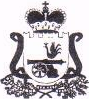 